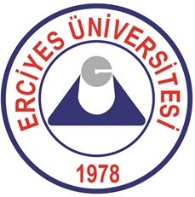                               TURİZM                                FAKÜLTESİREVİZYON NOR.01                               TURİZM                                FAKÜLTESİREVİZYON TARİHİ06/10/2023SÜREÇ FORMUSAYFA NOSayfa 1 / 2SÜREÇ BİLGİLERİSÜREÇ BİLGİLERİSÜREÇ BİLGİLERİSÜREÇ BİLGİLERİSÜREÇ BİLGİLERİSÜREÇ BİLGİLERİSÜREÇ BİLGİLERİKODUKODUDO1DO1DO1DO1DO1ADIADIDevir Yoluyla Malzeme Girişi Devir Yoluyla Malzeme Girişi Devir Yoluyla Malzeme Girişi Devir Yoluyla Malzeme Girişi Devir Yoluyla Malzeme Girişi  TÜRÜ TÜRÜYönetim SüreciYönetim Süreci  Temel Süreç  Temel Süreç Destek SüreçKATEGORİSİKATEGORİSİTaşınır Kayıt Kontrol İşlemleri Taşınır Kayıt Kontrol İşlemleri Taşınır Kayıt Kontrol İşlemleri Taşınır Kayıt Kontrol İşlemleri Taşınır Kayıt Kontrol İşlemleri GRUBUGRUBUTaşınır Kayıt Kontrol İşlemleri Taşınır Kayıt Kontrol İşlemleri Taşınır Kayıt Kontrol İşlemleri Taşınır Kayıt Kontrol İşlemleri Taşınır Kayıt Kontrol İşlemleri SÜRECİN ÖZET TANIMISÜRECİN ÖZET TANIMISÜRECİN ÖZET TANIMISÜRECİN ÖZET TANIMISÜRECİN ÖZET TANIMISÜRECİN ÖZET TANIMISÜRECİN ÖZET TANIMIFakültemizde devir yoluyla malzeme giriş sürecini tanımlar.Fakültemizde devir yoluyla malzeme giriş sürecini tanımlar.Fakültemizde devir yoluyla malzeme giriş sürecini tanımlar.Fakültemizde devir yoluyla malzeme giriş sürecini tanımlar.Fakültemizde devir yoluyla malzeme giriş sürecini tanımlar.Fakültemizde devir yoluyla malzeme giriş sürecini tanımlar.Fakültemizde devir yoluyla malzeme giriş sürecini tanımlar.SÜREÇ KATILIMCILARISÜREÇ KATILIMCILARISÜREÇ KATILIMCILARISÜREÇ KATILIMCILARISÜREÇ KATILIMCILARISÜREÇ KATILIMCILARISÜREÇ KATILIMCILARISÜREÇ SAHİBİSÜREÇ SAHİBİSÜREÇ SAHİBİHarcama YetkilisiHarcama YetkilisiHarcama YetkilisiHarcama YetkilisiSÜREÇ SORUMLULARISÜREÇ SORUMLULARISÜREÇ SORUMLULARITaşınır Kayıt Yetkilisi	Taşınır Kayıt Yetkilisi	Taşınır Kayıt Yetkilisi	Taşınır Kayıt Yetkilisi	PAYDAŞLARPAYDAŞLARPAYDAŞLARRektörlük Makamı (Strateji Geliştirme Daire Başkanlığı)Rektörlük Makamı (Strateji Geliştirme Daire Başkanlığı)Rektörlük Makamı (Strateji Geliştirme Daire Başkanlığı)Rektörlük Makamı (Strateji Geliştirme Daire Başkanlığı)SÜREÇ UNSURLARISÜREÇ UNSURLARISÜREÇ UNSURLARISÜREÇ UNSURLARISÜREÇ UNSURLARISÜREÇ UNSURLARISÜREÇ UNSURLARIGİRDİLERGİRDİLERGİRDİLERTaşınır İstek BelgesiTaşınır İstek BelgesiTaşınır İstek BelgesiTaşınır İstek BelgesiKAYNAKLARKAYNAKLARKAYNAKLAR-5018 Sayılı Kamu Mali Yönetimi ve Kontrol Kanunu -Taşınır Mal Yönetmeliği-5018 Sayılı Kamu Mali Yönetimi ve Kontrol Kanunu -Taşınır Mal Yönetmeliği-5018 Sayılı Kamu Mali Yönetimi ve Kontrol Kanunu -Taşınır Mal Yönetmeliği-5018 Sayılı Kamu Mali Yönetimi ve Kontrol Kanunu -Taşınır Mal YönetmeliğiÇIKTILARÇIKTILARÇIKTILARTaşınır İstek Fişi (Devir Giriş)Taşınır İstek Fişi (Devir Giriş)Taşınır İstek Fişi (Devir Giriş)Taşınır İstek Fişi (Devir Giriş)ETKİLENDİĞİ SÜREÇLERETKİLENDİĞİ SÜREÇLERETKİLENDİĞİ SÜREÇLERİlgili Yönetmelik ve Yönergeler, İlgili Yönetmelik ve Yönergeler, İlgili Yönetmelik ve Yönergeler, İlgili Yönetmelik ve Yönergeler, ETKİLEDİĞİ SÜREÇLERETKİLEDİĞİ SÜREÇLERETKİLEDİĞİ SÜREÇLERTaşınır Kayıt işlemleriTaşınır Kayıt işlemleriTaşınır Kayıt işlemleriTaşınır Kayıt işlemleriSÜREÇ FAALİYETLERİSÜREÇ FAALİYETLERİSÜREÇ FAALİYETLERİSÜREÇ FAALİYETLERİSÜREÇ FAALİYETLERİSÜREÇ FAALİYETLERİSÜREÇ FAALİYETLERİNOSÜREÇ FAALİYETİNİN TANIMISÜREÇ FAALİYETİNİN TANIMISÜREÇ FAALİYETİNİN TANIMISÜREÇ FAALİYETİNİN TANIMISÜREÇ KATILIMCILARISÜREÇ KATILIMCILARIF1Taşınır istek belgesinin düzenlenerek malzemenin alınacağı birime gönderilmesiTaşınır istek belgesinin düzenlenerek malzemenin alınacağı birime gönderilmesiTaşınır istek belgesinin düzenlenerek malzemenin alınacağı birime gönderilmesiTaşınır istek belgesinin düzenlenerek malzemenin alınacağı birime gönderilmesiKomisyon Komisyon F2İstek biriminin onayından sonra, malzemeyi verecek birim tarafından malzemenin teslim edilmesiİstek biriminin onayından sonra, malzemeyi verecek birim tarafından malzemenin teslim edilmesiİstek biriminin onayından sonra, malzemeyi verecek birim tarafından malzemenin teslim edilmesiİstek biriminin onayından sonra, malzemeyi verecek birim tarafından malzemenin teslim edilmesiTaşınır Kayıt YetkilisiTaşınır Kayıt YetkilisiF3Devir giriş yoluyla teslim alınan taşınırın sistem üzerinden kayda alınmasıDevir giriş yoluyla teslim alınan taşınırın sistem üzerinden kayda alınmasıDevir giriş yoluyla teslim alınan taşınırın sistem üzerinden kayda alınmasıDevir giriş yoluyla teslim alınan taşınırın sistem üzerinden kayda alınmasıTaşınır Kayıt YetkilisiTaşınır Kayıt Yetkilisi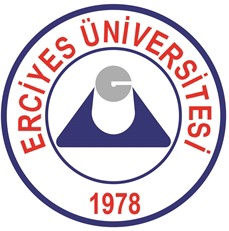 TURİZM FAKÜLTESİ REVİZYON NOR.01TURİZM FAKÜLTESİ REVİZYON TARİHİ06/10/2023SÜREÇ FORMUSAYFA NOSayfa 2 / 2SÜREÇ KONTROL NOKTALARISÜREÇ KONTROL NOKTALARISÜREÇ KONTROL NOKTALARISÜREÇ KONTROL NOKTALARISÜREÇ KONTROL NOKTALARISÜREÇ KONTROL NOKTALARISÜREÇ KONTROL NOKTALARISÜREÇ KONTROL NOKTALARINOKONTROL NOKTASIKONTROL NOKTASIKONTROL FAALİYETİNİN TANIMIKONTROL FAALİYETİNİN TANIMIKONTROL FAALİYETİNİN TANIMIKONTROL FAALİYETİNİN TANIMIKONTROL FAALİYETİNİN TANIMIK1GirdiGirdiTaşınır İstek BelgesiTaşınır İstek BelgesiTaşınır İstek BelgesiTaşınır İstek BelgesiTaşınır İstek BelgesiK2ÇıktıÇıktıTaşınır İstek Fişi (Devir Giriş)Taşınır İstek Fişi (Devir Giriş)Taşınır İstek Fişi (Devir Giriş)Taşınır İstek Fişi (Devir Giriş)Taşınır İstek Fişi (Devir Giriş)İZLEME, ÖLÇME VE DEĞERLENDİRMEİZLEME, ÖLÇME VE DEĞERLENDİRMEİZLEME, ÖLÇME VE DEĞERLENDİRMEİZLEME, ÖLÇME VE DEĞERLENDİRMEİZLEME, ÖLÇME VE DEĞERLENDİRMEİZLEME, ÖLÇME VE DEĞERLENDİRMEİZLEME, ÖLÇME VE DEĞERLENDİRMEİZLEME, ÖLÇME VE DEĞERLENDİRMESÜREÇ HEDEFİSÜREÇ HEDEFİPERFORMANS/İZLEME GÖSTERGESİPERFORMANS/İZLEME GÖSTERGESİYÖNÜGÖSTERGE BİRİMİİZLEMEPERİYODURAPORLAMA SORUMLUSUBaşka Birimden Fakülteye Devir Yoluyla Malzeme Giriş İşlemlerinin YapılmasıBaşka Birimden Fakülteye Devir Yoluyla Malzeme Giriş İşlemlerinin YapılmasıGiriş İşlemlerinin GerçekleştirilmesiGiriş İşlemlerinin Gerçekleştirilmesi↑BelgeTaşınır Kayıt YetkilisiNOSÜREÇ TÜRÜSÜREÇ KATEGORİSİSÜREÇ GRUBUSÜREÇ ADI1Destek  SüreçTaşınır Kayıt SüreçleriDevir Giriş İşlemleri Devir Giriş